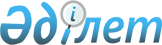 Қазақстан Республикасының халықаралық қаржы ұйымдарына кiруi туралыҚазақстан Республикасы Министрлер Кабинетiнiң қаулысы 5 тамыз 1992 ж. N 659



          Қазақстан Республикасының Министрлер Кабинетi қаулы етедi:




          Халықаралық қаржы ұйымдарына мүшелiгiн ресiмдеудi аяқтағаннан 
кейiн Қазақстан Республикасы тиiстi ұйымдардың басшы органдарына бiр 
атқарушы директор сайлайтын елдердiң ("сайлау округтерi") мына 
топтарына:




     Халықаралық валюта қорына (ХВҚ) - Бельгия, Австрия, Түркия, 
Чехословакия, Венгрия және Люксембург құрайтын елдер тобына;
     Халықаралық қайта жаңарту мен дамыту банкiне (ХҚЖДБ) - жоғарыда 
аталған топқа;
     Европалық қайта жаңарту мен дамыту банкiне (ЕҚЖДБ) - Австрия,
Кипр, Израиль және Мальта құрайтын топқа кiру үшiн өтiнiмдер жасайтын
болып белгiленсiн.
<*>

     ЕСКЕРТУ. Қаулы өзгердi - ҚРМК-нiң 1993.07.30. N 656 қаулысымен.

     Қазақстан Республикасының
     Премьер-министрi
      
      


					© 2012. Қазақстан Республикасы Әділет министрлігінің «Қазақстан Республикасының Заңнама және құқықтық ақпарат институты» ШЖҚ РМК
				